H O T Ă R Â R E A  NR. _____din _____________privind acordarea unui mandat special, reprezentantului Comunei Târnova în Adunarea Generală a Asociaților la Asociaţia de Dezvoltare Intercomunitară Transport Public Arad, să voteze cuantumul anual al cotizaţiei Comunei Târnova și a proiectului bugetului de venituri şi cheltuieli al Asociației pentru anul 2020Consiliul Local al Comunei Târnova, Judeţul Arad, întrunit în şedinţa ordinară din data de 03.03.2020, Având în vedere inițiativa primarului comunei Târnova, exprimată în expunerea de motive,Luând în considerare Hotărârea nr. 80/16.12.2019  a Consiliului Local al Comunei Târnova privind aderarea la Asociația de Dezvoltare Intercomunitară Transport Public Arad;Având în vedere prevederile Statutului și Actului Constitutiv al Asociației de Dezvoltare Intercomunitară Transport Public Arad;Având în vedere Nota de Fundamentare nr. 1009/15.01.2020, privind propunerea bugetului de venituri și cheltuieli al Asociației pentru anul 2020;Având în vedere Decizia nr. 44/18.02.2020 a Consiliului Director al Asociației de Dezvoltare Intercomunitară Transport Public Arad;Având în vedere adresa nr.1299/19.02.2020 a Asociației de Dezvoltare Intercomunitară Transport Public Arad privind propunerea cuantumului cotizațiilor membrilor asociației și propunerea bugetului de venituri și cheltuieli pentru anul 2020, înregistrată la Primăria comunei Târnova cu nr. 1158/25.02.2020;Având în vedere prevederile art. 1 alin. (6), art. 16, alin. (7), art. 17, alin. (l) litera g) și alin. (11) din Legea nr. 92/2007, legea serviciilor de transport public local, precum și pe cele ale prevederilor art. 6 lit. e), art. 8 alin. (3) lit. c), art. 10 din Legea nr. 51/2006 privind serviciile comunitare de utilități publice, republicată, cu modificările și completările ulterioare;În temeiul prevederilor art. 129 alin. (1), alin. (2) lit. (d) și (e), alin. (7) lit. (n), art. 132, art. 139 alin. (1), alin. (3), lit. (g), art. 196 alin. (1) lit. (a) din Ordonanța de Urgență a Guvernului nr. 57/2019 privind Codul administrativ;CONSLIUL LOCAL AL COMUNEI TÂRNOVA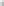 HOTĂRĂȘTEArt. l. Se aprobă cuantumul cotizației comunei Târnova, pentru anul 2020, la Asociația de Dezvoltare Intercomunitară Transport Public Arad, în cuantum de 12105 lei.Art. 2. Se mandatează domnul Farcașiu Florin, cetățean român, născut la data de 04.05.1965 la Târnova, domiciliat în Târnova, Nr.298,  posesor al C.I. seria AR, nr. 902805, eliberată de SPCLEP TÂRNOVA, la data de 07.05.2019 în calitate de reprezentant al Consiliului Local al comunei Târnova în Adunarea Generală, să voteze în Adunarea Generală a Asociaților din cadrul Asociației de Dezvoltare Intercomunitară Transport Public Arad, în numele și pe seama Consiliului Local al comunei Târnova cuantumul anual al cotizației comunei Târnova în cuantum de 12105 lei și proiectul bugetului de venituri și cheltuieli al Asociației pentru anul 2020, Art.3. (1) Se aprobă plata cotizației pe anul 2020, datorată de comunei Târnova ca asociat în cadrul Asociației de Dezvoltare Intercomunitară Transport Public Arad.          (2) Plata cotizației se va efectua astfel: în 4 rate trimestriale, egale, în prima lună a fiecărui trimestru.Art.4. Prezenta hotărâre se comunică 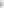 Instituţiei Prefectului-Judeţul Arad, Asociaţiei de Dezvoltare Intercomunitară de Transport Public Arad.Primarului Comunei Târnova                          PREŞEDINTE                                                                    CONTRASEMNEAZĂ,                      CONSILIER LOCAL                                                             SECRETAR GENERAL        		                                                                                                BRAIT TEODORROMÂNIAJUDEȚUL ARADPRIMĂRIA COMUNEI TÂRNOVANr. _____/__________Primarul comunei Târnova, județul AradÎn temeiul prevederilor art. 136, alin. (8), lit. a) din Ordonanța de urgență nr. 57/2019 din 3 iulie 2019 - privind Codul îmi exprim iniţiativa de promovare a unui proiect de hotărâre cu următorul obiect: „acordarea unui mandat reprezentantului Comunei Târnova în Adunarea Generală a Acţionarilor la Asociaţia de Dezvoltare Intercomunitară Transport Public Arad”, în susţinerea căruia formulez următorul:   REFERAT DE APROBAREAvând în vedere prevederile art. 1 alin. (6), art. 16, alin. (7), art. 17, alin. (l) litera g) și alin. (11) din Legea nr. 92/2007, legea serviciilor de transport public local, precum și pe cele ale prevederilor art. 6 lit. e), art. 8 alin. (3) lit. c), art. 10 din Legea nr. 51/2006 privind serviciile comunitare de utilități publice, republicată, cu modificările și completările ulterioare;În conformitate cu prevederile  O.U.G nr. 57/2019 privind codul Administrativ, ale Legii nr. 51/2006 a serviciilor comunitare de utilităţi publice, ale Legii nr. 92/2007 privind serviciul de transport public local, O.G. nr. 26/2000 cu privire la asociaţii şi fundaţii și H.G. nr. 855/2008 pentru aprobarea actului constitutiv-cadru și a statutului-cadru ale asociaţiilor de Dezvoltare Intercomunitară cu obiect de activitate serviciile de utilități publice;Având în vedere prevederile Statutului și Actului Constitutiv al Asociației de Dezvoltare Intercomunitară Transport Public Arad;Având în vedere Nota de Fundamentare Nr.1009/15.01.2020 privind propunerea bugetului de venituri și cheltuieli al Asociației pentru anul 2020 si a cuantumului cotizațiilor membrilor asociației;Luând în considerare Hotărârea nr. 80 din 16.12.2019 a Consiliului Local al Comunei Târnova privind aderarea la Asociația de Dezvoltare Intercomunitară Transport Public Arad;Văzând solicitarea nr. 1299/19.02.2020 primită din partea Asociației de Dezvoltare Intercomunitară de Transport Public Arad, înregistrată la Primăria comunei Târnova cu nr. 1158/25.02.2020;Având în vedere Decizia nr. 44/18.02.2020 a Consiliului Director al Asociației de Dezvoltare Intercomunitară Transport Public Arad;                                                               PROPUN Adoptarea de către Consiliului Local al comunei Târnova a unei hotărâri privind cuantumul cotizatiei si acordarea unui mandat special, reprezentantului comunei Târnova în Adunarea Generală a Asociaților la Asociaţia de Dezvoltare Intercomunitară Transport Public Arad, să voteze cuantumul anual al cotizaţiei comunei Târnova pentru anul 2020 la Asociația de Dezvoltare Intercomunitară Transport Public Arad, în sumă de 12105 lei și a proiectului bugetului de venituri şi cheltuieli al ADITPA pentru anul 2020. PRIMARFARCAȘIU FLORINROMÂNIAJUDEȚUL ARADPRIMĂRIA COMUNEI TÂRNOVANr. _____/__________RAPORT DE SPECIALITATECu privire la: referatul de aprobare a domnului Farcașiu Florin, Primarul Comunei Târnova,  prin care se propune  Adoptarea de către Consiliului Local al comunei Târnova a unei hotărâri privind cuantumul anual al cotizatiei si acordarea unui mandat special reprezentantului Comunei Târnova în Adunarea Generală a Acţionarilor la Asociaţia de Dezvoltare Intercomunitară de Transport Public AradPrin Hotărârea nr. 80/16.12.2019 a Consiliului Local al Comunei Târnova a fost aprobată aderarea Comunei Târnova la Asociația de Dezvoltare Intercomunitară Transport Public Arad în scopul înfiinţării, organizării, reglementării, exploatării, monitorizării şi gestionării în comun a serviciului de transport public local pe raza de competenţă a unităţilor administrativ-teritoriale membre ale Asociației, precum şi realizării în comun a unor proiecte de investiţii publice de interes zonal sau regional destinate înfiinţării, modernizării şi/sau dezvoltării, după caz, a sistemelor de utilităţi publice aferente Serviciului.În Statutul Asociaţiei de Dezvoltare Intercomunitară Transport Public Arad se prevăd la art.7 sursele de venit ale Asociaţiei, şi anume:a) contribuţiile asociaţilor la formarea patrimoniului iniţial, cotizaţiile asociaţilor şi alte contribuţii de la bugetele locale ale unităţilor administrativ -teritoriale membre;b) dobânzile rezultate din plasarea sumelor disponibile, în condiţiile legii;c) donaţii, sponsorizări sau legate;d) orice alte surse de venituri prevăzute de lege sau de statut.În temeiul art. 23, alin. (2), lit. ”b” din Statutul Asociației, Consiliul Director propune cuantumul cotizaţiei pentru anul următor, care se va include în proiectul de buget privind veniturile şi cheltuielile Asociaţiei ce urmează a fi supus spre aprobare adunării generale.Prin adresa nr. 1299/19.02.2020 Asociația de Dezvoltare Intercomunitară Transport Public Arad solicită aprobarea de către Consiliul Local al Comunei Târnova a cuantumului cotizaţiei Comunei Târnova aferentă anului 2020, având la bază Nota de Fundamentare nr. .../...;Conform propunerii de proiect de buget privind veniturile şi cheltuielile Asociaţiei pentru anul 2020, nivelul veniturilor din cotizații este de 12105 lei, justificat prin Nota de Fundamentare anexată adresei nr. .../...;Potrivit art. 24 al. 4 din Statut, la calculul cuantumului propus al cotizației anuale, Consiliul Director va lua în considerare sumele necesare pentru acoperirea cheltuielilor de funcționare a aparatului tehnic al asociației, iar potrivit art. 11  lit. ”b” din Statutul Asociației, în situația în care s-a optat pentru gestiunea delegată prin atribuire directă către S.C. ”Compania de Transport Public” S.A Arad, pentru asociații care au calitatea de acționar al operatorului, cotizația anuală nu poate depăși suma egală cu valoarea totală a cotizației raportată la cota participare a fiecărui acționar la capitalul social al operatorului serviciului. Astfel, cotizaţia aferentă anului 2020, pentru Comuna/Orașul ... este de ... lei;Conform art. 11  lit. ”b” din Statutul Asociației cotizaţia anuală se plăteşte în 4 rate trimestriale, egale, în prima lună a fiecărui trimestru;Hotărârile adunării generale referitoare la aprobarea cotizaţiei anuale nu pot fi votate de reprezentanţii asociaţilor decât în baza unui mandat special, acordat expres, în prealabil, prin hotărâre a autorităţii deliberative a asociatului al cărui reprezentant este;Faţă de cele prezentate mai sus,PROPUN      	  Mandatarea domnului Farcașiu Florin, primar al comunei Târnova, cetățean român, născut la data de 04.05.1965 la Târnova, domiciliat în Târnova, Nr.298,  posesor al C.I. seria AR, nr. 902805, eliberată de SPCLEP TÂRNOVA, la data de 07.05.2019, în calitate de reprezentant al Consiliului Local al comunei Târnova, să voteze în Adunarea Generală a Asociaților din cadrul Asociației de Dezvoltare Intercomunitară Transport Public Arad, în numele și pe seama Consiliului Local al comunei Târnova, cuantumul anual al cotizației comunei Târnova în suma de 12105 lei și proiectul bugetului de venituri și cheltuieli al Asociației pentru anul 2020.SECRETAR GENERAL COMUNA TÂRNOVA                                              BRAIT TEODOR-GHEORGHEH O T Ă R Â R E A  NR. 18 din 03.03.2020privind acordarea unui mandat special, reprezentantului Comunei Târnova în Adunarea Generală a Asociaților la Asociaţia de Dezvoltare Intercomunitară Transport Public Arad, să voteze cuantumul anual al cotizaţiei Comunei Târnova și a proiectului bugetului de venituri şi cheltuieli al Asociației pentru anul 2020Consiliul Local al Comunei Târnova, Judeţul Arad, întrunit în şedinţa ordinară din data de 03.03.2020, Având în vedere inițiativa primarului comunei Târnova, exprimată în expunerea de motive,Luând în considerare Hotărârea nr. 80/16.12.2019  a Consiliului Local al Comunei Târnova privind aderarea la Asociația de Dezvoltare Intercomunitară Transport Public Arad;Având în vedere prevederile Statutului și Actului Constitutiv al Asociației de Dezvoltare Intercomunitară Transport Public Arad;Având în vedere Nota de Fundamentare nr. 1009/15.01.2020, privind propunerea bugetului de venituri și cheltuieli al Asociației pentru anul 2020;Având în vedere Decizia nr. 44/18.02.2020 a Consiliului Director al Asociației de Dezvoltare Intercomunitară Transport Public Arad;Având în vedere adresa nr.1299/19.02.2020 a Asociației de Dezvoltare Intercomunitară Transport Public Arad privind propunerea cuantumului cotizațiilor membrilor asociației și propunerea bugetului de venituri și cheltuieli pentru anul 2020, înregistrată la Primăria comunei Târnova cu nr. 1158/25.02.2020;Având în vedere prevederile art. 1 alin. (6), art. 16, alin. (7), art. 17, alin. (l) litera g) și alin. (11) din Legea nr. 92/2007, legea serviciilor de transport public local, precum și pe cele ale prevederilor art. 6 lit. e), art. 8 alin. (3) lit. c), art. 10 din Legea nr. 51/2006 privind serviciile comunitare de utilități publice, republicată, cu modificările și completările ulterioare;Votul consilierilor locali exprimat astfel: 14 voturi pentru, 0 impotriva, 0 abtineriÎn temeiul prevederilor art. 129 alin. (1), alin. (2) lit. (d) și (e), alin. (7) lit. (n), art. 132, art. 139 alin. (1), alin. (3), lit. (g), art. 196 alin. (1) lit. (a) din Ordonanța de Urgență a Guvernului nr. 57/2019 privind Codul administrativ;CONSLIUL LOCAL AL COMUNEI TÂRNOVAHOTĂRĂȘTEArt. l. Se aprobă cuantumul cotizației comunei Târnova, pentru anul 2020, la Asociația de Dezvoltare Intercomunitară Transport Public Arad, în cuantum de 12105 lei.Art. 2. Se mandatează domnul Farcașiu Florin, cetățean român, născut la data de 04.05.1965 la Târnova, domiciliat în Târnova, Nr.298,  posesor al C.I. seria AR, nr. 902805, eliberată de SPCLEP TÂRNOVA, la data de 07.05.2019 în calitate de reprezentant al Consiliului Local al comunei Târnova în Adunarea Generală, să voteze în Adunarea Generală a Asociaților din cadrul Asociației de Dezvoltare Intercomunitară Transport Public Arad, în numele și pe seama Consiliului Local al comunei Târnova cuantumul anual al cotizației comunei Târnova în cuantum de 12105 lei și proiectul bugetului de venituri și cheltuieli al Asociației pentru anul 2020, Art.3. (1) Se aprobă plata cotizației pe anul 2020, datorată de comunei Târnova ca asociat în cadrul Asociației de Dezvoltare Intercomunitară Transport Public Arad.          (2) Plata cotizației se va efectua astfel: în 4 rate trimestriale, egale, în prima lună a fiecărui trimestru.Art.4. Prezenta hotărâre se comunică Instituţiei Prefectului-Judeţul Arad, Asociaţiei de Dezvoltare Intercomunitară de Transport Public Arad.Primarului Comunei Târnova                          PREŞEDINTE                                                                    CONTRASEMNEAZĂ,                      CONSILIER LOCAL                                                             SECRETAR GENERAL        	   STREULEA GHEORGHE                                                              BRAIT TEODORROMÂNIA                                     P R O I E C TJUDEŢUL ARADCONSILIUL LOCAL ROMÂNIAJUDEŢUL ARADCONSILIUL LOCAL 